Indications relatives à la présentation de ce documentLe journal de stage doit être un compte rendu de l’activité du stagiaire durant l’année.Le journal doit être organisé par client et mission. Il ne s’agit pas d’une énumération journalière des tâches mais d’un compte-rendu de la mission effectuée chez le client. Il doit être suffisamment précis que pour donner une idée claire des responsabilités du stagiaire et des travaux exécutés.  Pour un même client, chaque mission (audit, apport, fusion,…) doit être rapportée séparément.Le journal de stage doit également répondre aux exigences de format suivantes :Le format en annexe est obligatoire ;Le journal de stage doit être bien lisible (complété avec une police de caractère Times New Roman 12) ;Le journal de stage doit être signé par le/la stagiaire et le maître de stage dans les emplacements prévus à cet effet ;Le journal de stage doit être introduit via e-request et comprendre : - le document word, dûment complété et signé, sous format pdf ;- le tableau excel complété avec les détails des missions de l’année de stage écoulée.Les stagiaires sont priés d’utiliser un journal par année de stage.Les prestations que le stagiaire a inscrites dans son journal doivent être totalisées par page et les totaux ensuite reportés aux pages suivantes, de manière telle que le nombre exact de prestations à la fin de la période clôturée soit mentionné dans le journal.La page récapitulative mentionne le total annuel des heures par nature d’intervention (rubriques).L’appréciation du maître de stage (évaluation annuelle par le maître de stage), tant sur les prestations du stagiaire que sur les progrès réalisés au cours de l’année, est intégrée au journal.L’art. 31 § 2 de l’A.R. du 30 avril 2007 prévoit: « Le stagiaire et le maître de stage signent le journal de stage après avoir discuté les observations qui y sont consignées par le maître de stage ». L’appréciation du maître de stage doit être motivée et détaillée et doit être signée tant par le stagiaire que par le maître de stage.Conformément à l’article 21 de l’A.R. du 30 avril 2007, le stage comporte au moins 1000 heures de missions révisorales par an. Ainsi que précisé dans le Vademecum Tome III « L’accès à la profession » (section 10) et dans la comfort letter, il doit s’agir de 1000 heures de missions révisorales.La notion « missions révisorales » est définie comme suit par la Commission du stage :La base comporte 1000 heures de travaux de révision sur la base du cadre normatif belge ou international généralement admis. Au minimum 500 de ces heures sont consacrées aux missions révisorales relatives aux états financiers, soit en tant que commissaire, soit contractuellement (à classer dans les rubriques « Révision » et « Révision consolidation ».Toutes les heures prestées effectivement dans le cadre du stage doivent être reprises dans le journal de stage.Les prestations qui se réfèrent à une période de suspension du stage ne doivent pas être reprises dans le journal de stage.La déclaration du maître de stage quant à la conformité des informations reprises dans le tableau excel est reprise en page 11.Définition des rubriquesDéclaration sur l’honneur en matière d’activitésincompatibles (à compléter par le stagiaire)Par la présente, je déclare sur l’honneur ne pas exercer d’activités incompatibles avec la fonction de stagiaire réviseur d’entreprises et avoir respecté les règles déontologiques applicables aux stagiaires réviseurs d’entreprises.Date :………………………………………Signature du stagiaire : ……………………………………………Récapitulation des heures annuelles par rubriqueEvaluation annuelle Rubriques à compléter par le maître de stageLe stagiaire 							Le maître de stageRubriques à compléter par le stagiaireDonnez un résumé de vos principales réalisations de l’année de stage écoulée.Plan d’action Quels points d’actions avez-vous pris afin de répondre aux demandes / atteindre les exigences formulées l’année dernière par votre maître de stage et/ou la Commission du stage, soit en direct, soit via l’avis du journal de stage (uniquement si d’application) ?SignatureLe/La stagiaireJournal de stage - I.R.E. (Tableau Excel à télécharger)Déclaration sur l’honneur (à compléter par le maître de stage)Le maître de stage déclare avoir vérifié les informations reprises dans le tableau Excel ci-joint et les juge conformes aux prestations du stagiaire durant l’année de stage écoulée.SignatureLe maître de stage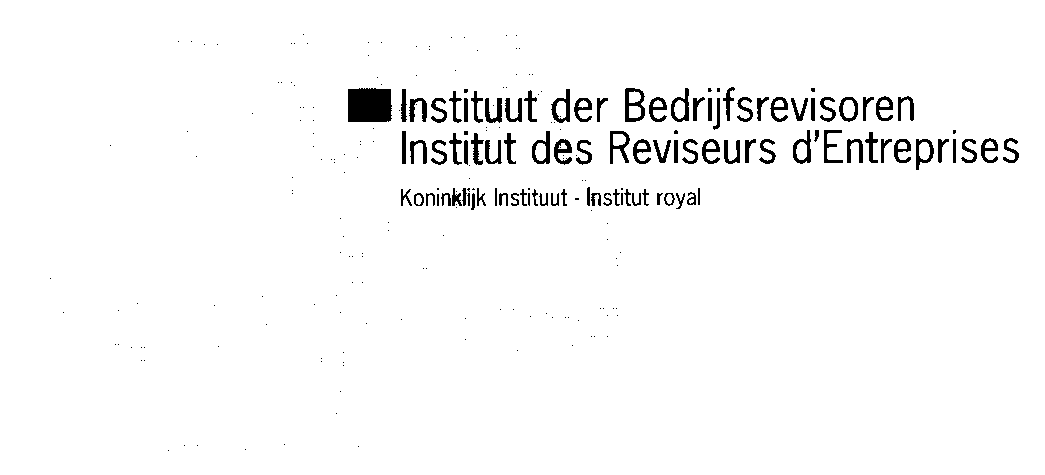 Journal de stageModèle 1*Stagiaire:	Nom: .............................................................................	Né(e) à: .......................................  le: ...........................	Adresse: .............................................................................................................................................................	Diplôme:........................................................................
.......................................................................................	Délivré par: ...................................................................
......................................................  date: ......................Maître de stage: .............................................................................Cabinet : ...........................................................................Début du stage: ..............................................................................Années d’expérience en révisorat: .................................................Niveau de responsabilités durant la période : 	Années d’expérience en révisorat: .................................................Niveau de responsabilités durant la période : 	Années d’expérience en révisorat: .................................................Niveau de responsabilités durant la période : 	Années d’expérience en révisorat: .................................................Niveau de responsabilités durant la période : 	Ce journal de stage concerne la période de [date début année de stage] à [date fin année de stage]Suspension du stage durant la période susmentionnée : oui/non (si oui précisez la période de suspension) : ................................................................................................................EntrepriseIndiquer le nom, la forme juridique, le nom du groupe et la nature des activités de l’entreprise. Donner pour les missions de plus de 40 heures, les informations quantitatives suivantes:chiffre d’affairestotal bilannombre de personnelDates d’interventionLes prestations réalisées seront renseignées globalement par mission et par phase d’intervention.DescriptionPréciser en quelques mots la nature de la mission (par ex. : mandat de commissaire, audit contractuel, audit d’acquisition,…) et le niveau de responsabilité dans l’équipe d’intervention.Donner une description précise des travaux exécutés durant la période d’intervention par mission. Préciser la nature des autres missions spéciales et des autres travaux.RévisionTous travaux d’audit annuel de comptes ou d’états financiers établis selon le référentiel belge, IFRS, ISRE, USGAAP (y compris les missions de contrôle selon la loi « Sarbanes Oxley ») ou selon tout autre cadre de référence.Il importe de répartir le temps total passé entre les rubriques suivantes:Planning et supervision: administration de la mission, analyse générale des risques, préparation des programmes de travail, temps passé à la supervision de l’équipe d’audit, revue des documents de travail,…Contrôle interne: analyse et testing du contrôle interne et des procédures y inclus les tests du système informatique.Valeur: tous tests substantifs de valorisation de comptes. Cette rubrique inclut notamment tous les travaux réalisés afin de vérifier des soldes et mouvements de comptes (valeur des stocks, revue créances douteuses, confirmations bancaires, analyse des provisions, analyses spécifiques de comptes de résultats,…)Conseil d’entreprise-audit : vérification des informations annuelles et préparation du rapportConseil d’entreprise : participation aux réunions Autres.Révision consolidationTravaux d’audit d’une consolidation. Ne sont pas inclus les travaux de préparation des liasses de consolidation pour le compte d’une maison-mère ou de ses auditeurs (voir ci-après).Il importe de répartir le temps total passé entre les rubriques suivantes :Liasse de consolidation : pointage et contrôle des montants et informations, et vérification de la justesse arithmétiqueAudit : vérification des écritures de consolidation et d’éliminationAutre révisionToute mission de certification sortant du cadre de contrôle des comptes/états financiers annuels. Par exemple: FOST Plus, missions de certification CE, missions ISAE, ISRS, c.q. missions de procédures convenues...Missions légales: il s’agit uniquement de missions découlant du Code des SociétésApport/quasi-apport	Travaux directement en relation avec l’audit ou la rédaction d’un rapport d’apport en nature ou de quasi-apport.Fusion/scission 	Travaux directement en relation avec l’audit ou la rédaction d’un rapport de fusion ou de scission.Autres	Nature de la mission à préciser dans la colonne description. Les travaux effectués directement en relation avec l’audit ou la préparation d’un rapport de mission légale sont à reprendre sous cette rubrique.Missions légales: il s’agit uniquement de missions découlant du Code des SociétésApport/quasi-apport	Travaux directement en relation avec l’audit ou la rédaction d’un rapport d’apport en nature ou de quasi-apport.Fusion/scission 	Travaux directement en relation avec l’audit ou la rédaction d’un rapport de fusion ou de scission.Autres	Nature de la mission à préciser dans la colonne description. Les travaux effectués directement en relation avec l’audit ou la préparation d’un rapport de mission légale sont à reprendre sous cette rubrique.Heures de l’année 2014-2015(le cas échéant)Heures de l’année 2015-2016(le cas échéant)Heures2016-2017Révision annuelle:Révision annuelle:planning………………………………………………………contrôle interne………………………………………………………tests valeurCE : auditCE : participation………………………………………………………………………………………………………………………………………………………………………autres………………………………………………………Révision consolidation      liasse de consolidation      auditSous-total (min. 500 h)Révision consolidation      liasse de consolidation      auditSous-total (min. 500 h)………………………………………………………………………………………………………………………………………………………………………Autres révisionsAutres révisions………………………………………………………Missions légales:Missions légales:apport/quasi-apportfusion/scission………………………………………………………………………………………………………………autres………………………………………………………Sous-total missions révisorales* :Assistance/conseils       SOX        IFRSAudit d’acquisition        AutresPréparation:Sous-total missions révisorales* :Assistance/conseils       SOX        IFRSAudit d’acquisition        AutresPréparation:………………………………………………………………………………………………………………………………………………………………………………………………………………………………comptes annuels………………………………………………………consolidation………………………………………………………déclaration fiscale………………………………………………………ComptabilitéComptabilité………………………………………………………Formation :Formation :………………………………………………………AutresAutres………………………………………………………Sous-total autres missions:TOTAL ANNUELSous-total autres missions:TOTAL ANNUEL………………………………………………………………………………………………………………---I.Déroulement du stageOUINONVotre stagiaire a-t-il au cours de l’année écoulée acquis une expérience suffisante dans les domaines suivants:RévisionRévision consolidationMissions spécialesapport/fusionautreConseil d’entrepriseVotre stagiaire a-t-il au cours de l’année écoulée acquis une expérience suffisante dans les secteurs d’activités suivants:entreprises commercialesentreprises de serviceentreprises industrielles...Etes-vous régulièrement tenu informé par le stagiaire du déroulement de son stage et des problèmes éventuels rencontrés?Le stagiaire a-t-il participé, au cours de l’année, à au moins une réunion de conseil d’entreprise?Si oui,  combien :Si non, commentaire :II.FormationOUINONAvez-vous, avec votre stagiaire, évalué de manière critique l’évolution de sa formation au cours de l’année écoulée?Avez-vous donné au stagiaire la formation nécessaire pour l’exécution des missions suivantes:RévisionRévision consolidationMissions spécialesapport/fusionautresConseil d’entrepriseSi non, commentaire :III.ResponsabilitéOUINONL’information reprise dans le journal de stage reflète-t-elle fidèlement le déroulement du stage effectué sous votre responsabilité?Si non, commentaire :IV.ConclusionsOUINONEtes-vous satisfait du déroulement du stage?Recommandations au stagiaire:Recommandations au stagiaire:Recommandations au stagiaire:V.Rubriques à compléter à partir du: Rubriques à compléter à partir du: Rubriques à compléter à partir du: 2e journal de stage2e journal de stage2e journal de stageConsidérez-vous que votre stagiaire:OUINONsera prêt à passer son examen d’aptitude au terme de deux ans et demi de stage?dispose de la maturité suffisante pour accéder au titre de réviseur d’entreprises?a acquis au cours de son stage l’expérience nécessaire afin de réaliser les missions de réviseur?a acquis au cours de son stage une connaissance suffisante des obligations et devoirs déontologiques?Le stagiaire a-t-il réalisé, au cours de l’année, les progrès demandés et corrigé les faiblesses éventuelles relevées lors de l’année précédente?VI.Appréciation motivée du maître de stageArt. 31 § 2 de l’A.R. du 30.04.2007.« Le stagiaire et le maître de stage signent le journal de stage après avoir discuté les observations qui y sont consignées par le maître de stage »Appréciation motivée du maître de stageArt. 31 § 2 de l’A.R. du 30.04.2007.« Le stagiaire et le maître de stage signent le journal de stage après avoir discuté les observations qui y sont consignées par le maître de stage »Appréciation motivée du maître de stageArt. 31 § 2 de l’A.R. du 30.04.2007.« Le stagiaire et le maître de stage signent le journal de stage après avoir discuté les observations qui y sont consignées par le maître de stage »